Many of us are using Outlook 365 & Google Meet for class instruction & staff meetings. If you want to add Google Meet to Outlook 365, this tutorial will help you add Google Meet to Outlook 365.Go to www.office.com & log in with your Pemberton Email AccountClick on the Outlook icon & open Outlook.Click on New Message or any message.  Click the drop-down menu on any email message in Outlook.com, and then select Get Add-ins.​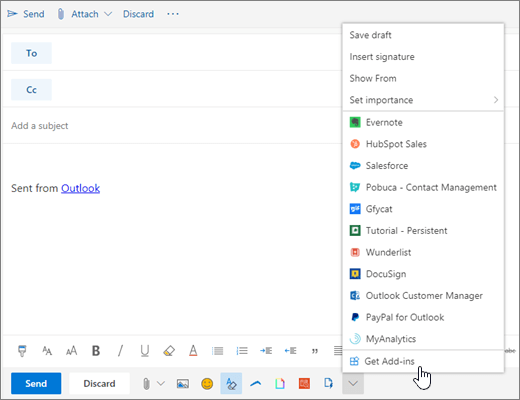 On the Add-ins for Outlook page, select the add-in. In the search box, type Google Meet​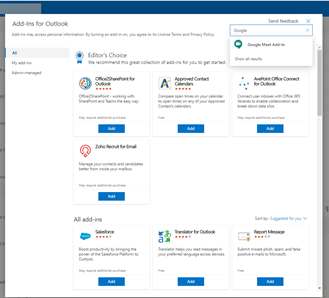 Click on Continue to install the add-on
​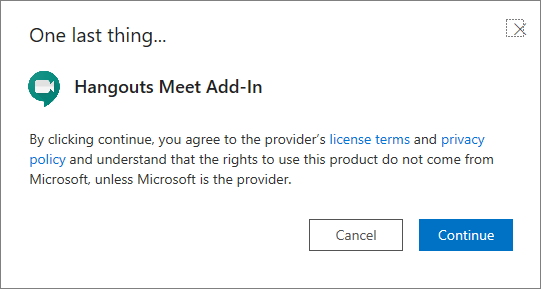 To add a Meet link in an email, click on the Google Meet button on the ribbon, then choose Add a meeting.​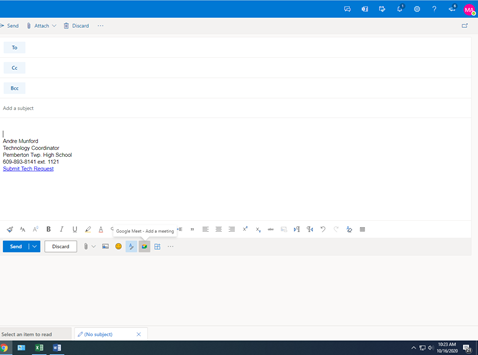 If you have any questions, just let your building tech know & they will help you.